Werkmiddag ‘Insectenhotel maken’.1	Maak een flyer voor de werkmiddag 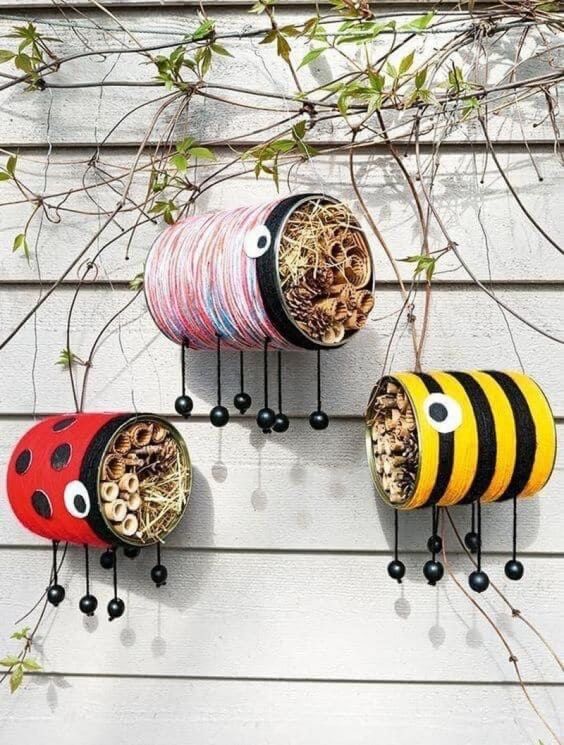 Let hierbij op de richtlijnen die je in de theorie hebt behandeld:-doelgroep-doelstelling-goed design die past bij de doelgroep-activeer de lezer2	Maak een draaiboek voor de voorbereiding en de uitvoering van de workshopGebruik hierbij een tabel.Je mag onderstaande voorbeeld-tabel gebruiken. Deze mag je natuurlijk uitbreiden of aanpassen. Voorbereiding Voorbereiding Voorbereiding Voorbereiding Voorbereiding DatumWat moet er gebeuren Wie moet dit doenWat heb is daar bij nodig Bijzonderheden UitvoeringUitvoeringUitvoeringUitvoeringUitvoeringTijdstip Van-totWat doe jeHoe doe je ditWie doet ditBijzonderhedenBenodigdheden 